6.* Орієнтовна вартість проекту (всі складові проекту (матеріали та послуги), які необхідні для його реалізації, та  їх орієнтовна вартість. )№ з/пПерелік видатківОрієнтовна вартість, грн.1.Підготовчі роботи та вирівнювання території майданчика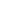 3 000 грн.2.Встановлення обладнання майданчика (ворота міні футбольні, стенд баскетбольний, стійки волейбольні)10 000 грн.3.Спортивний ігровий комплекс78 775 грн.4.Гойдалка на пружині – 5 шт.21 850 грн.5.Стіл тенісний7 360 грн.6.Лазанка12 000 грн.7.Колода гімнастична3 800 грн.8.Грибки гімнастичні3 600 грн.9.Колода рухома4 200 грн.10.Стійка баскетбольна 3 200 грн.11.Ворота футбольні – 2 шт.8 450грн.12.Щит для кидків2 242 грн.13.Покриття для спортивних майданчиків(гумова плитка) – 50 м220 400 грн.Разом:Разом:178 877 грн.